Popular Songs of the 1920s and 1930s1920s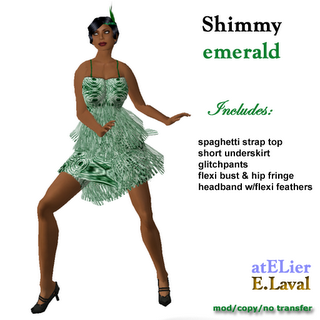 1. “Sitting on Top of the World” Mississippi Sheiks2. “Ain’t We Got Fun?” Benson Orchestra of Chicago3. “On the Sunny Side of the Street” Dorthy Fields4. “My Suppressed Desires” Bing Crosby5. “Happy Days are Here Again” Ipana Troubadors; Bing Crosby6. “Singin in the Rain” Cliff Edwards1930s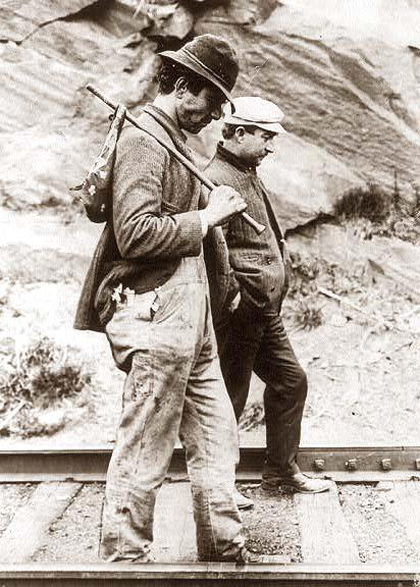 1. “Brother Can you Spare a Dime” Bing Crosby2. “Somewhere Over the Rainbow” Judy Garland3. "Bye Bye Blues" W.M. Bert Lown4. "The Little Things in Life" Irving Berlin5. "Time on My Hands" w. Harold Adamson & Mack Gordon  6. "The Lonesome Road" by Paul Robeson7. "A Perfect Day" by Paul RobesonBased on the titles of these songs, what do you predict will be some differences between the 1920s and the 1930s?